Manual installation of the Visual Basic Runtime files on W7 64 bits.Starting with satellites I would like to use software from Mike DK3WN.The file itself was downloaded in second, getting it to work took a bit longer.For Mike’s software written in Visual Basic 6 you will need some runtime library files.Usually the installer will work but sometimes it won’t, in my case it didn’t work.I had to install the ocx files manually before I had success.The major problem was a rights issue, even in the DOS box I didn’t have enough rights to install these files.Mike has the files needed available for download on his website.I installed all the files I might need now or in the future.At the end it appears to be rather simple as you can see.It’s a Dutch Windows version but will be clear enough.These are the files to be installed:COMDLG32.OCXmschrt20.ocxmscomm32.ocxmswinsck.ocxrichtx32.ocxTABCTL32.OCXI’ve put these files in a subdirectory called c:\tmp as you can see later.The installation of the files:Go to your command line.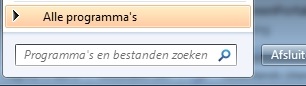 And type cmd.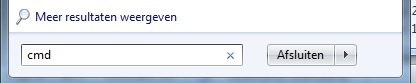 Go to the command thumbnail in the upper part of the window.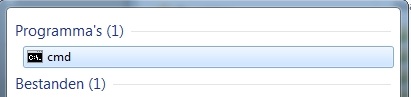 Right click on your mouse and select “Run as administrator”.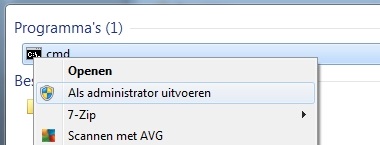 You’ll get a DOS box.Use the command regsvr32 followed by the directory and the file you want to install.For example regsvr32 c:\tmp\COMDLG32.OCX followed by hitting enter.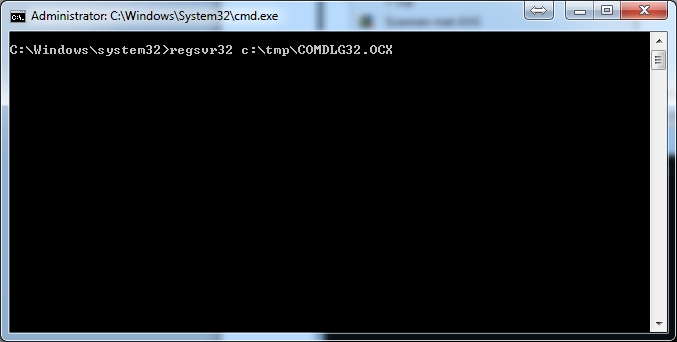 You’ll get a message that the file is successful installed.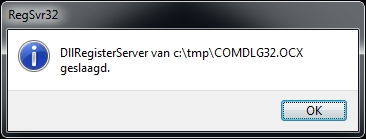 Now you can continue with the next file.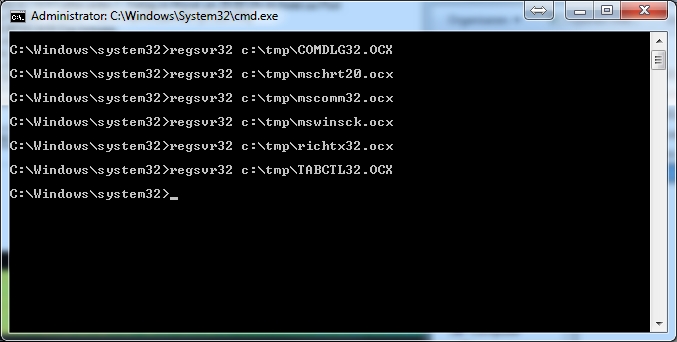 At the end you’ve installed all the ocx files and it should work!